EWANGELIAMt 10, 26-33Nie bójcie się tych, którzy zabijają ciałoSłowa Ewangelii według Świętego MateuszaJezus powiedział do swoich apostołów:
«Nie bójcie się ludzi! Nie ma bowiem nic skrytego, co by nie miało być wyjawione, ani nic tajemnego, o czym by się nie miano dowiedzieć. Co  mówię wam w ciemności, powtarzajcie w świetle, a co słyszycie na ucho, rozgłaszajcie na dachach.Nie bójcie się tych, którzy zabijają ciało, lecz duszy zabić nie mogą. Bójcie się raczej Tego, który duszę i ciało może zatracić w piekle. Czyż nie sprzedają dwóch wróbli za asa? A przecież bez woli Ojca waszego żaden z nich nie spadnie na ziemię. U was zaś policzone są nawet wszystkie włosy na głowie. Dlatego nie bójcie się: jesteście ważniejsi niż wiele wróbli.Do każdego więc, kto się przyzna do Mnie przed ludźmi, przyznam się i Ja przed moim Ojcem, który jest w niebie. Lecz kto się Mnie zaprze przed ludźmi, tego zaprę się i Ja przed moim Ojcem, który jest w niebie».Oto słowo Pańskie.25.06. 2023            XII niedziela zwykła1. We czwartek uroczystość św. Apostołów Piotra i Pawła. Msze św. o godz. 8.00; 9.30; 15.15; 18.002. W sobotę Diecezjalny Dzień Chorego. O godz. 10.00 będzie Msza św. w intencji chorych. Bardzo prosimy, aby umożliwić chorym uczestnictwo we Mszy św. Tego dnia, odwiedzimy tych, którzy są odwiedzani w pierwsze piątki miesiąca. Dodatkowych chorych prosimy zgłosić do zakrystii. 3. W związku z rozpoczynającym się sezonem letnim, bardzo proszę o umiar w odsłanianiu swojego ciała w zakładanej garderobie, zwłaszcza gdy wchodzimy do kościoła, czy kancelarii – myślę że nie tylko parafialnej. Szacunek dla urzędu wyrażamy między innymi przez strój, jaki nosimy. Niekiedy narzeczeni przychodzą dawać na zapowiedzi, a ksiądz z powodu ich stroju, zaprasza na kiedy indziej. Bardzo też prosimy o zamykanie głównych drzwi kościoła w czasie nabożeństw i nie tylko ze względu na kurz jaki osiada na ołtarzach jak i na niebezpieczeństwo wlotu gołębi.4. W tym tygodniu pierwsza sobota i niedziela miesiąca. W czasie wystawienia w sobotę będzie możliwość́ spowiedzi od godz. 17.00 do 18.00, a w niedzielę zmianka różańcowa po Mszy św. o g. 11.30.5. W następną niedzielę taca na inwestycje parafialne. 6. Bóg zapłać́ za ofiary na kościół: Bezimiennie z Werchlisia – 100zł., 7. W minionym tygodniu odeszli do Pana: Marian Wakuluk, Krystyna Bielińska, Stanisław Sobczuk, którego pogrzeb w poniedziałek o godz.10.00, Tomasz Toczyński, którego pogrzeb w poniedziałek o godz. 13.00, Ryszard Śledź, którego pogrzeb w poniedziałek o godz. 14.30, 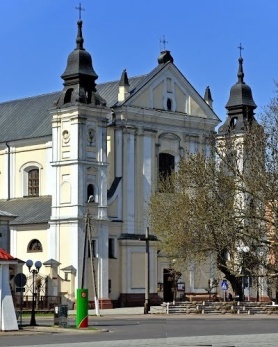 25.06. 2023 r.W CIENIU BazylikiPismo Parafii Trójcy św. w Janowie Podlaskim-do użytku wewnętrznego-PONIEDZIAŁEK – 26 czerwca PONIEDZIAŁEK – 26 czerwca 7.001.+Irenę Kosińską (r.), Stanisława i Mariana Kosińskich, zm. z rodz. Hanaszewskich – of. Jadwiga Kosińska 15.151. +Piotra, Władysławę i ich rodziców. 18.001. +Tadeusza (2r.) – of. żona.WTOREK – 27 czerwcaWTOREK – 27 czerwca7.00 1.+Władysławę, Władysława, Krzysztofa Wawrzaków, Artura Wasyluka, zm. z rodz. Wawrzaków i Majewskich.15.151. Dz.bł. o Boże błog., dla Jadwigi i Jarosława Fabijańczuków z racji 45 rocznicy ślubu – of. dzieci z rodzinami.   18.001. +Dariusza Kwaśnego – of. rodzina Guberskich i Adamiuków. ŚRODA – 28 czerwcaŚRODA – 28 czerwca7.00 1. +Antoninę, Antoniego, Jana, Eugeniusza, Kazimierę, zm. z rodz. Skrodziuków – of. rodzina.15.151. Dz.błag. w 1 rocznicę urodzin Witolda o Boże błog., opiekę MB 18.001.W intencji uczestników nowenny do MBNP.2.+Mariana Wakuluka (9dz.)Czwartek –29 czerwca Czwartek –29 czerwca 7.001.+Antoniego Żuka – of. rodzina Mamruków.  9.301. +Jana Dacewicza – of. koledzy ze Spółdzielni Pracy Jedność. 15.151.+Piotra Makarewicza – of. żona.  18.001.+Wacława Hryciuka (6r.) – of. żona. PIĄTEK – 30 czerwcaPIĄTEK – 30 czerwca7.001.+Jana Szewczuka – of. córka 15.151.+Władysława Drabika.  18.001. +Dorotę Huruk ( 2r.) – of. mąż i rodzina.2. O Boże błog., dla rodziny Hryciuków, Niedzielskich, oraz dla przyjaciół i kolegów oraz ich rodzin z klubu piłkarskiego  z Janowa Podlaskiego.  SOBOTA – 01 lipcaSOBOTA – 01 lipca7.001.+Marię – Jolantę Michej.10.00W intencji chorych.  15.151. +Jana Wielgusa (25r.), Stanisława, Jadwigę, Jana, Karolinę, zm. z rodz. Wielgusów, Migasiuków, Maryniuków – of. córka. 18.001. Dz.bł. o Boże błog., dla Mateusza z racji 18 r. urodzin, o opiekę MB dla Szymona, Bartosza, Kasjana i Dominika – of. rodzina Adamiuków2.+Mariana (11r.), rodziców i rodzeństwo – of. Halina Chomiuk. NIEDZIELA – 02 lipca NIEDZIELA – 02 lipca 8.001. W int. Legionu Małych Rycerzy Miłosiernego Serca Jezusowego.   9.301. Dz.błag. z racji 30 r. ślubu Teresy i Grzegorza – of. małżonkowie. 2. +Zm. członków z KRM, a dla żyjących o Boże błog.  z Ostrowia zel Bogdan Żuk. 11.301. Za parafian15.151.+Stanisławę, Piotra, Ryszarda, zm. z rodz. Klimkiewiczów – of synowa. 18.001.+Mieczysława, Teofilę, Laszuków, Jacka, Henryka, Helenę, zm. z rodz. Siodłowskich – of. Elżbieta Laszuk z dziećmi.